АКТ № 000 от 5 мая 2024 г.
приемки-сдачи оказанных услуг        Мы, нижеподписавшиеся, Сахибгареева А.А. представитель ИСПОЛНИТЕЛЯ, с одной стороны и                 представитель ЗАКАЗЧИКА с другой стороны, составили настоящий акт в том, что ИСПОЛНИТЕЛЬ оказал и сдал, а ЗАКАЗЧИК принял следующие услуги:
Сумма прописью: девятьсот девяносто девять рублей 00 копеек. НДС не облагается.Услуги оказаны в полном объеме, в установленные сроки и с надлежащим качеством. Стороны претензий друг к другу не имеют.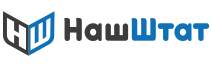 Телефон: +7 (347)201-11-73Email: ufa@our-staff.ruСайт: ufa.our-staff.ruНаименованиеЕд. изм.Кол-воЦенаСумма12345Тестовый заказ 2024-05-05Тест1999,00999,00        Итого:        Итого:        Итого:        Итого:999,00Исполнитель: ИП Сахибгареева Ания Анатольевна
Адрес: 453500, Респ Башкортостан, г Белорецк, ул. Тургенева д. 13
Расчетный счет: 40802810706000009635
Кор. счет: 30101810300000000601
Банк: БАШКИРСКОЕ ОТДЕЛЕНИЕ N8598 ПАО СБЕРБАНК
ИНН: 025604248310
КПП: 
БИК: 048073601Заказчик: Название заказчика
Адрес: 
Расчетный счет: 
Кор. счет: Банк: ИНН: 
КПП: БИК: 